АДМИНИСТРАЦИЯМИХАЙЛОВСКОГО СЕЛЬСКОГО ПОСЕЛЕНИЯСЕВЕРСКОГО РАЙОНАПОСТАНОВЛЕНИЕот 12.04.2024                                                                                                                                № 13село МихайловскоеОб окончании отопительного периода 2023-2024 годов на территории Михайловского сельского поселения Северского районаВ соответствии с Правилами предоставления коммунальных услуг собственникам и пользователям помещений в многоквартирных домах утвержденными постановлением Правительства Российской Федерации от 06 мая 2011 года № 354, в связи с повышением температуры наружного воздуха, руководствуясь уставом Михайловского сельского поселения Северского района, администрация Михайловского сельского поселения Северского района п о с т а н о в л я е т:1. Закрыть на территории Михайловского сельского поселения Северского района отопительный период 2023-2024 года с 15 апреля 2024 года.2. Теплоснабжающим организациям, осуществляющих услуги теплоснабжения на территории Михайловского сельского поселения Северского района, обеспечить закрытие отопительного сезона потребителей всех категорий с 15 апреля 2024 года.3. Рекомендовать предприятиям и учреждениям всех форм собственности, имеющим на своем балансе отопительные котельные, производить отключение систем отопления потребителей всех категорий с 15 апреля 2024 года по их заявкам.4. Разместить настоящее постановление на официальном сайте администрации Михайловского сельского поселения Северского района в сети Интернет.5. Контроль за выполнением настоящего постановления оставляю за собой.6. Постановление вступает в силу со дня подписания.Исполняющий обязанности главыМихайловского селения поселения Северского района                                                                             Л.В. Сорокина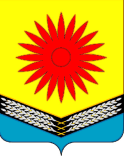 